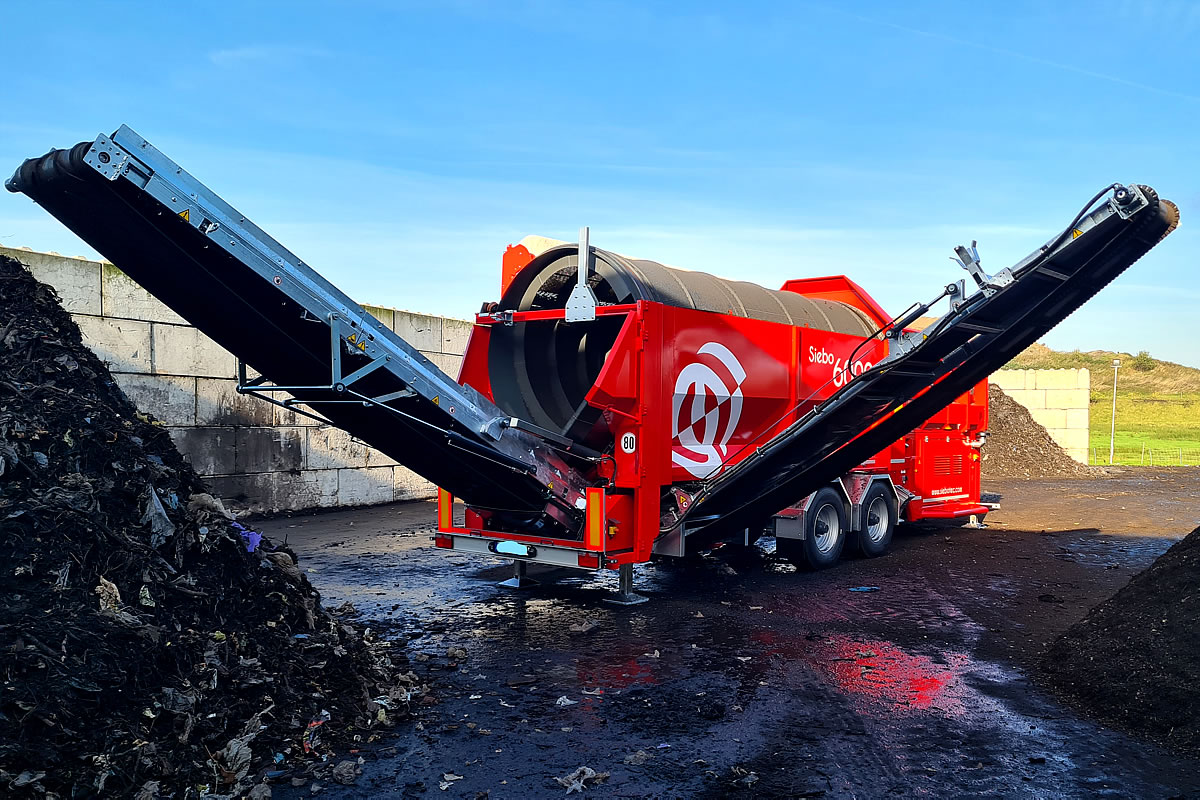 Siebo 6000 – Bubnový třidičS průměrem bubnu 2 200 mm, objemem násypky 6,5 m³ a vynášecí výškou dopravníkového pásu 3 500 mm je Siebo 6000 referenčním strojem. Umožňuje vysoký výkon při nízkých provozních nákladech. Inovativní ve své třídě s nejnovější emisní technologií stupně EU V / EPA Tier 4 final bez Adblue. Udržitelnost je nejvyšší prioritou při výrobě i během provozu. To podtrhuje i vysokou kvalitou "Made in Germany", snadným servisem / opravami a nízkými provozními náklady.PodvozekPřípustná celková hmotnost  19 000 kgČepový závěs/oj  40 a 50 mmVnější rozměry (přepravní)Délka stroje  12 000 mmŠířka stroje  2 550 mmVýška stroje  4 000 mmZásobníkKapacita  cca 6,5 m³Výška  2 830 mmŠířka  4 000 mmBubenDélka  5 500 mmPrůměr  2 200 mmDopravní pásyDélka pásu pro jemnou frakci  7 200 mmŠířka pásu pro jemnou frakci  1 000 mmVynášecí výška (30°)  3 500 mmDélka pásu pro hrubou frakci  5 500 mmŠířka pásu pro hrubou frakci  1 000 mmVynášecí výška (30°)  3 500 mmPohonVýkon  55 kWEmisní třída  EU stupeň VEPA Tier 4 final